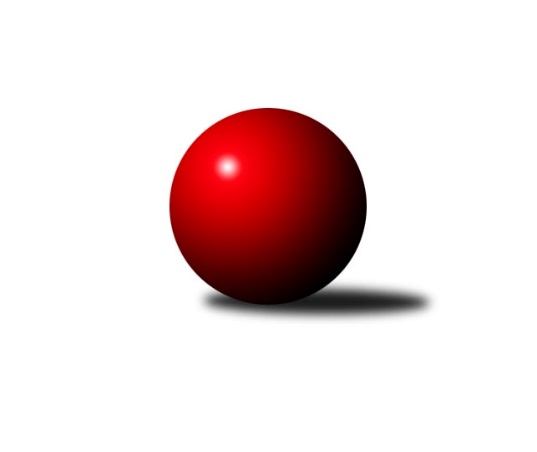 Č.9Ročník 2019/2020	11.6.2024 Zlínský krajský přebor 2019/2020Statistika 9. kolaTabulka družstev:		družstvo	záp	výh	rem	proh	skore	sety	průměr	body	plné	dorážka	chyby	1.	KK Camo Slavičín A	9	8	0	1	50.0 : 22.0 	(64.5 : 43.5)	2591	16	1793	798	37.7	2.	TJ Slavia Kroměříž	9	8	0	1	48.5 : 23.5 	(61.0 : 47.0)	2639	16	1798	841	33.8	3.	KK Kroměříž	9	7	1	1	47.5 : 24.5 	(61.0 : 47.0)	2609	15	1783	825	30.8	4.	TJ Valašské Meziříčí B	9	6	0	3	45.0 : 27.0 	(58.5 : 49.5)	2621	12	1800	821	31.8	5.	KC Zlín C	9	6	0	3	41.5 : 30.5 	(63.0 : 45.0)	2539	12	1753	786	38.3	6.	TJ Kelč	9	6	0	3	41.0 : 31.0 	(56.0 : 52.0)	2558	12	1778	780	40.7	7.	TJ Valašské Meziříčí C	9	4	0	5	33.5 : 38.5 	(48.0 : 60.0)	2549	8	1772	776	50	8.	TJ Sokol Machová B	9	4	0	5	32.5 : 39.5 	(56.5 : 51.5)	2533	8	1763	770	47.9	9.	VKK Vsetín C	9	4	0	5	32.5 : 39.5 	(46.5 : 61.5)	2489	8	1721	768	46.3	10.	VKK Vsetín B	9	3	1	5	33.5 : 38.5 	(54.5 : 53.5)	2502	7	1752	750	41.2	11.	TJ Gumárny Zubří	9	2	0	7	28.5 : 43.5 	(53.0 : 55.0)	2469	4	1730	739	54	12.	SC Bylnice	9	2	0	7	28.0 : 44.0 	(43.5 : 64.5)	2526	4	1763	763	36	13.	KK Camo Slavičín B	9	2	0	7	27.0 : 45.0 	(50.5 : 57.5)	2542	4	1769	772	47.3	14.	TJ Bojkovice Krons B	9	0	0	9	15.0 : 57.0 	(39.5 : 68.5)	2454	0	1715	738	50.2Tabulka doma:		družstvo	záp	výh	rem	proh	skore	sety	průměr	body	maximum	minimum	1.	TJ Slavia Kroměříž	6	6	0	0	34.0 : 14.0 	(44.0 : 28.0)	2587	12	2627	2540	2.	KK Camo Slavičín A	4	4	0	0	25.0 : 7.0 	(32.0 : 16.0)	2680	8	2745	2626	3.	KC Zlín C	4	4	0	0	24.0 : 8.0 	(35.0 : 13.0)	2551	8	2605	2508	4.	KK Kroměříž	4	4	0	0	23.5 : 8.5 	(30.0 : 18.0)	2528	8	2569	2484	5.	TJ Kelč	5	4	0	1	27.0 : 13.0 	(33.0 : 27.0)	2585	8	2642	2547	6.	VKK Vsetín B	5	2	1	2	22.0 : 18.0 	(33.5 : 26.5)	2543	5	2634	2449	7.	TJ Gumárny Zubří	3	2	0	1	15.0 : 9.0 	(21.0 : 15.0)	2474	4	2526	2426	8.	VKK Vsetín C	4	2	0	2	19.0 : 13.0 	(25.0 : 23.0)	2483	4	2497	2476	9.	TJ Valašské Meziříčí C	4	2	0	2	16.5 : 15.5 	(25.0 : 23.0)	2535	4	2554	2513	10.	KK Camo Slavičín B	5	2	0	3	21.0 : 19.0 	(31.5 : 28.5)	2576	4	2684	2514	11.	TJ Valašské Meziříčí B	5	2	0	3	21.0 : 19.0 	(30.5 : 29.5)	2652	4	2713	2583	12.	TJ Sokol Machová B	5	2	0	3	16.5 : 23.5 	(32.5 : 27.5)	2564	4	2694	2480	13.	SC Bylnice	5	1	0	4	16.0 : 24.0 	(23.5 : 36.5)	2530	2	2627	2477	14.	TJ Bojkovice Krons B	4	0	0	4	7.0 : 25.0 	(19.5 : 28.5)	2600	0	2688	2539Tabulka venku:		družstvo	záp	výh	rem	proh	skore	sety	průměr	body	maximum	minimum	1.	TJ Valašské Meziříčí B	4	4	0	0	24.0 : 8.0 	(28.0 : 20.0)	2611	8	2718	2536	2.	KK Camo Slavičín A	5	4	0	1	25.0 : 15.0 	(32.5 : 27.5)	2569	8	2727	2437	3.	KK Kroměříž	5	3	1	1	24.0 : 16.0 	(31.0 : 29.0)	2625	7	2704	2558	4.	TJ Slavia Kroměříž	3	2	0	1	14.5 : 9.5 	(17.0 : 19.0)	2657	4	2696	2632	5.	TJ Sokol Machová B	4	2	0	2	16.0 : 16.0 	(24.0 : 24.0)	2526	4	2612	2438	6.	TJ Kelč	4	2	0	2	14.0 : 18.0 	(23.0 : 25.0)	2549	4	2663	2431	7.	KC Zlín C	5	2	0	3	17.5 : 22.5 	(28.0 : 32.0)	2535	4	2692	2458	8.	TJ Valašské Meziříčí C	5	2	0	3	17.0 : 23.0 	(23.0 : 37.0)	2586	4	2771	2414	9.	VKK Vsetín C	5	2	0	3	13.5 : 26.5 	(21.5 : 38.5)	2490	4	2554	2427	10.	SC Bylnice	4	1	0	3	12.0 : 20.0 	(20.0 : 28.0)	2525	2	2593	2390	11.	VKK Vsetín B	4	1	0	3	11.5 : 20.5 	(21.0 : 27.0)	2503	2	2547	2463	12.	KK Camo Slavičín B	4	0	0	4	6.0 : 26.0 	(19.0 : 29.0)	2550	0	2678	2448	13.	TJ Bojkovice Krons B	5	0	0	5	8.0 : 32.0 	(20.0 : 40.0)	2417	0	2505	2326	14.	TJ Gumárny Zubří	6	0	0	6	13.5 : 34.5 	(32.0 : 40.0)	2468	0	2571	2334Tabulka podzimní části:		družstvo	záp	výh	rem	proh	skore	sety	průměr	body	doma	venku	1.	KK Camo Slavičín A	9	8	0	1	50.0 : 22.0 	(64.5 : 43.5)	2591	16 	4 	0 	0 	4 	0 	1	2.	TJ Slavia Kroměříž	9	8	0	1	48.5 : 23.5 	(61.0 : 47.0)	2639	16 	6 	0 	0 	2 	0 	1	3.	KK Kroměříž	9	7	1	1	47.5 : 24.5 	(61.0 : 47.0)	2609	15 	4 	0 	0 	3 	1 	1	4.	TJ Valašské Meziříčí B	9	6	0	3	45.0 : 27.0 	(58.5 : 49.5)	2621	12 	2 	0 	3 	4 	0 	0	5.	KC Zlín C	9	6	0	3	41.5 : 30.5 	(63.0 : 45.0)	2539	12 	4 	0 	0 	2 	0 	3	6.	TJ Kelč	9	6	0	3	41.0 : 31.0 	(56.0 : 52.0)	2558	12 	4 	0 	1 	2 	0 	2	7.	TJ Valašské Meziříčí C	9	4	0	5	33.5 : 38.5 	(48.0 : 60.0)	2549	8 	2 	0 	2 	2 	0 	3	8.	TJ Sokol Machová B	9	4	0	5	32.5 : 39.5 	(56.5 : 51.5)	2533	8 	2 	0 	3 	2 	0 	2	9.	VKK Vsetín C	9	4	0	5	32.5 : 39.5 	(46.5 : 61.5)	2489	8 	2 	0 	2 	2 	0 	3	10.	VKK Vsetín B	9	3	1	5	33.5 : 38.5 	(54.5 : 53.5)	2502	7 	2 	1 	2 	1 	0 	3	11.	TJ Gumárny Zubří	9	2	0	7	28.5 : 43.5 	(53.0 : 55.0)	2469	4 	2 	0 	1 	0 	0 	6	12.	SC Bylnice	9	2	0	7	28.0 : 44.0 	(43.5 : 64.5)	2526	4 	1 	0 	4 	1 	0 	3	13.	KK Camo Slavičín B	9	2	0	7	27.0 : 45.0 	(50.5 : 57.5)	2542	4 	2 	0 	3 	0 	0 	4	14.	TJ Bojkovice Krons B	9	0	0	9	15.0 : 57.0 	(39.5 : 68.5)	2454	0 	0 	0 	4 	0 	0 	5Tabulka jarní části:		družstvo	záp	výh	rem	proh	skore	sety	průměr	body	doma	venku	1.	KK Camo Slavičín B	0	0	0	0	0.0 : 0.0 	(0.0 : 0.0)	0	0 	0 	0 	0 	0 	0 	0 	2.	KC Zlín C	0	0	0	0	0.0 : 0.0 	(0.0 : 0.0)	0	0 	0 	0 	0 	0 	0 	0 	3.	KK Camo Slavičín A	0	0	0	0	0.0 : 0.0 	(0.0 : 0.0)	0	0 	0 	0 	0 	0 	0 	0 	4.	KK Kroměříž	0	0	0	0	0.0 : 0.0 	(0.0 : 0.0)	0	0 	0 	0 	0 	0 	0 	0 	5.	TJ Bojkovice Krons B	0	0	0	0	0.0 : 0.0 	(0.0 : 0.0)	0	0 	0 	0 	0 	0 	0 	0 	6.	SC Bylnice	0	0	0	0	0.0 : 0.0 	(0.0 : 0.0)	0	0 	0 	0 	0 	0 	0 	0 	7.	TJ Kelč	0	0	0	0	0.0 : 0.0 	(0.0 : 0.0)	0	0 	0 	0 	0 	0 	0 	0 	8.	TJ Sokol Machová B	0	0	0	0	0.0 : 0.0 	(0.0 : 0.0)	0	0 	0 	0 	0 	0 	0 	0 	9.	TJ Valašské Meziříčí C	0	0	0	0	0.0 : 0.0 	(0.0 : 0.0)	0	0 	0 	0 	0 	0 	0 	0 	10.	TJ Gumárny Zubří	0	0	0	0	0.0 : 0.0 	(0.0 : 0.0)	0	0 	0 	0 	0 	0 	0 	0 	11.	VKK Vsetín C	0	0	0	0	0.0 : 0.0 	(0.0 : 0.0)	0	0 	0 	0 	0 	0 	0 	0 	12.	TJ Slavia Kroměříž	0	0	0	0	0.0 : 0.0 	(0.0 : 0.0)	0	0 	0 	0 	0 	0 	0 	0 	13.	VKK Vsetín B	0	0	0	0	0.0 : 0.0 	(0.0 : 0.0)	0	0 	0 	0 	0 	0 	0 	0 	14.	TJ Valašské Meziříčí B	0	0	0	0	0.0 : 0.0 	(0.0 : 0.0)	0	0 	0 	0 	0 	0 	0 	0 Zisk bodů pro družstvo:		jméno hráče	družstvo	body	zápasy	v %	dílčí body	sety	v %	1.	Tomáš Kejík 	KK Kroměříž 	9	/	9	(100%)	15	/	18	(83%)	2.	Miloš Jandík 	TJ Valašské Meziříčí B 	8	/	9	(89%)	10	/	18	(56%)	3.	Karel Kabela 	KK Camo Slavičín A 	7	/	8	(88%)	14	/	16	(88%)	4.	Petr Mňačko 	KC Zlín C 	7	/	8	(88%)	12	/	16	(75%)	5.	Radek Vetyška 	TJ Gumárny Zubří 	7	/	9	(78%)	13	/	18	(72%)	6.	Miroslav Míšek 	TJ Slavia Kroměříž 	7	/	9	(78%)	11	/	18	(61%)	7.	Radek Ingr 	KK Kroměříž 	7	/	9	(78%)	11	/	18	(61%)	8.	Martin Kovács 	VKK Vsetín C 	7	/	9	(78%)	11	/	18	(61%)	9.	Alois Beňo 	SC Bylnice 	7	/	9	(78%)	11	/	18	(61%)	10.	Tomáš Kuchta 	TJ Slavia Kroměříž 	7	/	9	(78%)	10.5	/	18	(58%)	11.	Daniel Mach 	KK Kroměříž 	6.5	/	9	(72%)	11	/	18	(61%)	12.	Petr Babák 	TJ Valašské Meziříčí B 	6	/	7	(86%)	10	/	14	(71%)	13.	Rudolf Fojtík 	KK Camo Slavičín A 	6	/	8	(75%)	10.5	/	16	(66%)	14.	Miroslav Kubík 	VKK Vsetín B 	6	/	8	(75%)	10	/	16	(63%)	15.	Ondřej Fojtík 	KK Camo Slavičín B 	6	/	9	(67%)	10.5	/	18	(58%)	16.	Petr Trefil 	KK Camo Slavičín B 	6	/	9	(67%)	10.5	/	18	(58%)	17.	Martin Růžička 	TJ Slavia Kroměříž 	6	/	9	(67%)	10	/	18	(56%)	18.	Jiří Tesař 	TJ Slavia Kroměříž 	5.5	/	7	(79%)	9.5	/	14	(68%)	19.	Petr Dvořáček 	VKK Vsetín B 	5.5	/	8	(69%)	10.5	/	16	(66%)	20.	Antonín Plesník 	TJ Kelč 	5.5	/	9	(61%)	9	/	18	(50%)	21.	Radek Husek 	TJ Sokol Machová B 	5	/	6	(83%)	9	/	12	(75%)	22.	Filip Vrzala 	KC Zlín C 	5	/	6	(83%)	6	/	12	(50%)	23.	Josef Číž 	KK Camo Slavičín A 	5	/	7	(71%)	10	/	14	(71%)	24.	Eliška Hrančíková 	TJ Sokol Machová B 	5	/	7	(71%)	9	/	14	(64%)	25.	Martin Štěpánek 	TJ Gumárny Zubří 	5	/	7	(71%)	9	/	14	(64%)	26.	Jiří Fryštacký 	TJ Sokol Machová B 	5	/	8	(63%)	10.5	/	16	(66%)	27.	Pavel Milo 	TJ Valašské Meziříčí B 	5	/	8	(63%)	10.5	/	16	(66%)	28.	Tomáš Vybíral 	TJ Kelč 	5	/	8	(63%)	9.5	/	16	(59%)	29.	Josef Kundrata 	TJ Bojkovice Krons B 	5	/	9	(56%)	11	/	18	(61%)	30.	Vlastimil Kancner 	VKK Vsetín B 	5	/	9	(56%)	10.5	/	18	(58%)	31.	Petr Pavelka 	TJ Kelč 	5	/	9	(56%)	10.5	/	18	(58%)	32.	Miloslav Plesník 	TJ Valašské Meziříčí C 	5	/	9	(56%)	10	/	18	(56%)	33.	Radomír Kozáček 	TJ Bojkovice Krons B 	5	/	9	(56%)	8	/	18	(44%)	34.	Vladimír Pecl 	SC Bylnice 	5	/	9	(56%)	7	/	18	(39%)	35.	Miroslav Pavelka 	TJ Kelč 	4.5	/	7	(64%)	8	/	14	(57%)	36.	Samuel Kliment 	KC Zlín C 	4	/	5	(80%)	8	/	10	(80%)	37.	Erik Jadavan 	KK Camo Slavičín A 	4	/	5	(80%)	6.5	/	10	(65%)	38.	Lucie Šťastná 	TJ Valašské Meziříčí B 	4	/	5	(80%)	6	/	10	(60%)	39.	Radek Rak 	KK Camo Slavičín A 	4	/	5	(80%)	5.5	/	10	(55%)	40.	Milan Klanica 	TJ Valašské Meziříčí C 	4	/	7	(57%)	9	/	14	(64%)	41.	Josef Konvičný 	TJ Valašské Meziříčí C 	4	/	7	(57%)	8	/	14	(57%)	42.	Zdeněk Chvatík 	TJ Kelč 	4	/	7	(57%)	7	/	14	(50%)	43.	Petr Jandík 	TJ Valašské Meziříčí B 	4	/	7	(57%)	7	/	14	(50%)	44.	Radim Metelka 	VKK Vsetín C 	4	/	7	(57%)	7	/	14	(50%)	45.	Zdeněk Drlík 	TJ Slavia Kroměříž 	4	/	8	(50%)	11	/	16	(69%)	46.	Tomáš Matlach 	KC Zlín C 	4	/	8	(50%)	10	/	16	(63%)	47.	Petr Boček 	KK Kroměříž 	4	/	8	(50%)	10	/	16	(63%)	48.	Jaroslav Trochta 	KC Zlín C 	4	/	8	(50%)	9	/	16	(56%)	49.	Jaroslav Fojtů 	VKK Vsetín B 	4	/	8	(50%)	9	/	16	(56%)	50.	Pavel Chvatík 	TJ Kelč 	4	/	8	(50%)	9	/	16	(56%)	51.	Miroslav Kašík 	VKK Vsetín C 	4	/	8	(50%)	6	/	16	(38%)	52.	Robert Řihák 	KK Camo Slavičín B 	4	/	9	(44%)	11	/	18	(61%)	53.	Bohumil Fryštacký 	TJ Sokol Machová B 	4	/	9	(44%)	10	/	18	(56%)	54.	Lubomír Zábel 	SC Bylnice 	4	/	9	(44%)	8	/	18	(44%)	55.	Lenka Haboňová 	KK Kroměříž 	4	/	9	(44%)	7	/	18	(39%)	56.	Petr Maňák 	TJ Valašské Meziříčí C 	3.5	/	8	(44%)	7	/	16	(44%)	57.	Eva Hajdová 	VKK Vsetín B 	3	/	3	(100%)	3	/	6	(50%)	58.	Martin Kuropata 	TJ Valašské Meziříčí C 	3	/	4	(75%)	4	/	8	(50%)	59.	František Fojtík 	TJ Valašské Meziříčí B 	3	/	5	(60%)	6	/	10	(60%)	60.	Patrik Zepřálka 	TJ Gumárny Zubří 	3	/	5	(60%)	5	/	10	(50%)	61.	Stanislav Horečný 	SC Bylnice 	3	/	7	(43%)	7	/	14	(50%)	62.	Libor Pekárek 	KK Camo Slavičín A 	3	/	7	(43%)	6	/	14	(43%)	63.	Petr Peléšek 	KK Camo Slavičín B 	3	/	8	(38%)	8	/	16	(50%)	64.	Michal Machala 	TJ Bojkovice Krons B 	3	/	9	(33%)	8	/	18	(44%)	65.	Lukáš Michalík 	TJ Sokol Machová B 	3	/	9	(33%)	7.5	/	18	(42%)	66.	Josef Bařinka 	SC Bylnice 	3	/	9	(33%)	6	/	18	(33%)	67.	Petr Spurný 	VKK Vsetín C 	2.5	/	6	(42%)	5	/	12	(42%)	68.	Pavel Struhař 	KC Zlín C 	2.5	/	7	(36%)	7	/	14	(50%)	69.	Jiří Michalík 	TJ Sokol Machová B 	2.5	/	9	(28%)	6.5	/	18	(36%)	70.	Ota Adámek 	TJ Gumárny Zubří 	2	/	4	(50%)	4	/	8	(50%)	71.	Miroslav Macháček 	TJ Valašské Meziříčí B 	2	/	4	(50%)	3	/	8	(38%)	72.	František Buček 	TJ Valašské Meziříčí C 	2	/	4	(50%)	2	/	8	(25%)	73.	Jaroslav Pavlát 	TJ Gumárny Zubří 	2	/	5	(40%)	5	/	10	(50%)	74.	Jaroslav Jurka 	TJ Gumárny Zubří 	2	/	5	(40%)	4	/	10	(40%)	75.	Jiří Plášek 	VKK Vsetín C 	2	/	5	(40%)	4	/	10	(40%)	76.	Aneta Šutariková 	VKK Vsetín C 	2	/	5	(40%)	3	/	10	(30%)	77.	Zdeněk Gajda 	KK Camo Slavičín A 	2	/	6	(33%)	6	/	12	(50%)	78.	Richard Ťulpa 	KK Camo Slavičín A 	2	/	6	(33%)	5	/	12	(42%)	79.	Radek Olejník 	TJ Valašské Meziříčí C 	2	/	6	(33%)	4	/	12	(33%)	80.	Šárka Drahotuská 	KC Zlín C 	2	/	7	(29%)	6	/	14	(43%)	81.	Dušan Tománek 	KK Camo Slavičín B 	2	/	7	(29%)	5.5	/	14	(39%)	82.	Tomáš Hnátek 	VKK Vsetín B 	2	/	8	(25%)	6	/	16	(38%)	83.	Jaroslav Pavlík 	KK Kroměříž 	2	/	9	(22%)	7	/	18	(39%)	84.	Jana Volková 	TJ Valašské Meziříčí B 	1	/	1	(100%)	2	/	2	(100%)	85.	Michal Trochta 	VKK Vsetín C 	1	/	1	(100%)	2	/	2	(100%)	86.	Jindřich Cahlík 	TJ Valašské Meziříčí C 	1	/	1	(100%)	1	/	2	(50%)	87.	Pavla Žádníková 	KC Zlín C 	1	/	2	(50%)	3	/	4	(75%)	88.	Marie Olejníková 	TJ Valašské Meziříčí C 	1	/	2	(50%)	2	/	4	(50%)	89.	Pavel Polišenský 	TJ Slavia Kroměříž 	1	/	2	(50%)	2	/	4	(50%)	90.	Petr Polách 	TJ Gumárny Zubří 	1	/	3	(33%)	3	/	6	(50%)	91.	Karel Navrátil 	VKK Vsetín C 	1	/	3	(33%)	2	/	6	(33%)	92.	Josef Gassmann 	TJ Kelč 	1	/	3	(33%)	2	/	6	(33%)	93.	Ondřej Masař 	SC Bylnice 	1	/	3	(33%)	2	/	6	(33%)	94.	Miroslav Macega 	TJ Slavia Kroměříž 	1	/	4	(25%)	4	/	8	(50%)	95.	Petr Pavlíček 	TJ Gumárny Zubří 	1	/	4	(25%)	3	/	8	(38%)	96.	Milan Skopal 	TJ Slavia Kroměříž 	1	/	4	(25%)	3	/	8	(38%)	97.	Radim Lys 	VKK Vsetín B 	1	/	4	(25%)	3	/	8	(38%)	98.	Ivana Bartošová 	KK Camo Slavičín B 	1	/	4	(25%)	2	/	8	(25%)	99.	Michal Ondrušek 	TJ Bojkovice Krons B 	1	/	6	(17%)	4	/	12	(33%)	100.	Petr Hanousek 	KK Camo Slavičín B 	1	/	6	(17%)	3	/	12	(25%)	101.	Zdeněk Kafka 	TJ Bojkovice Krons B 	1	/	6	(17%)	2	/	12	(17%)	102.	Jaroslav Slováček 	SC Bylnice 	1	/	7	(14%)	2.5	/	14	(18%)	103.	Lenka Kotrlová 	VKK Vsetín C 	1	/	8	(13%)	4.5	/	16	(28%)	104.	Václav Zeman 	TJ Gumárny Zubří 	0.5	/	5	(10%)	3	/	10	(30%)	105.	David Hanke 	TJ Bojkovice Krons B 	0	/	1	(0%)	1	/	2	(50%)	106.	Vladimír Adámek 	TJ Gumárny Zubří 	0	/	1	(0%)	1	/	2	(50%)	107.	Petr Tomášek 	TJ Valašské Meziříčí B 	0	/	1	(0%)	1	/	2	(50%)	108.	Jan Lahuta 	TJ Bojkovice Krons B 	0	/	1	(0%)	1	/	2	(50%)	109.	Ondřej Pitrun 	TJ Kelč 	0	/	1	(0%)	0	/	2	(0%)	110.	Pavel Vyskočil 	KK Kroměříž 	0	/	1	(0%)	0	/	2	(0%)	111.	Vladimír Čech 	KC Zlín C 	0	/	1	(0%)	0	/	2	(0%)	112.	Miroslav Plášek 	VKK Vsetín C 	0	/	2	(0%)	2	/	4	(50%)	113.	Lukáš Trochta 	KC Zlín C 	0	/	2	(0%)	2	/	4	(50%)	114.	Antonín Pitrun 	TJ Kelč 	0	/	2	(0%)	1	/	4	(25%)	115.	Kateřina Ondrouchová 	TJ Slavia Kroměříž 	0	/	2	(0%)	0	/	4	(0%)	116.	Jiří Satinský 	TJ Gumárny Zubří 	0	/	3	(0%)	2	/	6	(33%)	117.	Leoš Hamrlíček 	TJ Sokol Machová B 	0	/	3	(0%)	2	/	6	(33%)	118.	Martina Nováková 	TJ Sokol Machová B 	0	/	3	(0%)	2	/	6	(33%)	119.	Jaroslav Kramár 	TJ Bojkovice Krons B 	0	/	3	(0%)	1	/	6	(17%)	120.	Jiří Pavlík 	TJ Valašské Meziříčí C 	0	/	3	(0%)	0	/	6	(0%)	121.	Miloslav Kalina 	TJ Bojkovice Krons B 	0	/	4	(0%)	0.5	/	8	(6%)	122.	Jaroslav Sojka 	TJ Bojkovice Krons B 	0	/	6	(0%)	3	/	12	(25%)	123.	Vlastimil Struhař 	VKK Vsetín B 	0	/	6	(0%)	2.5	/	12	(21%)	124.	Miroslav Volek 	TJ Valašské Meziříčí B 	0	/	6	(0%)	2	/	12	(17%)Průměry na kuželnách:		kuželna	průměr	plné	dorážka	chyby	výkon na hráče	1.	TJ Bojkovice Krons, 1-2	2653	1826	827	42.4	(442.3)	2.	KK Slavičín, 1-2	2603	1802	801	43.1	(434.0)	3.	TJ Valašské Meziříčí, 1-4	2597	1792	805	45.3	(433.0)	4.	TJ Kelč, 1-2	2565	1770	795	38.9	(427.6)	5.	TJ Sokol Machová, 1-2	2560	1783	777	46.7	(426.7)	6.	TJ Slavia Kroměříž, 1-2	2547	1759	788	38.5	(424.5)	7.	TJ Zbrojovka Vsetín, 1-4	2521	1753	768	37.0	(420.3)	8.	KC Zlín, 1-4	2489	1723	766	43.5	(415.0)	9.	KK Kroměříž, 1-4	2461	1713	747	43.4	(410.2)	10.	TJ Gumárny Zubří, 1-2	2447	1701	746	49.3	(407.9)Nejlepší výkony na kuželnách:TJ Bojkovice Krons, 1-2KK Camo Slavičín A	2727	2. kolo	Karel Kabela 	KK Camo Slavičín A	504	2. koloTJ Valašské Meziříčí B	2718	5. kolo	Michal Ondrušek 	TJ Bojkovice Krons B	493	8. koloKC Zlín C	2692	4. kolo	Lucie Šťastná 	TJ Valašské Meziříčí B	491	5. koloTJ Valašské Meziříčí C	2691	8. kolo	Richard Ťulpa 	KK Camo Slavičín A	475	2. koloTJ Bojkovice Krons B	2688	8. kolo	Josef Kundrata 	TJ Bojkovice Krons B	474	5. koloTJ Bojkovice Krons B	2609	4. kolo	Tomáš Matlach 	KC Zlín C	474	4. koloTJ Bojkovice Krons B	2565	2. kolo	Petr Maňák 	TJ Valašské Meziříčí C	474	8. koloTJ Bojkovice Krons B	2539	5. kolo	Radek Olejník 	TJ Valašské Meziříčí C	471	8. kolo		. kolo	Radomír Kozáček 	TJ Bojkovice Krons B	470	8. kolo		. kolo	Pavla Žádníková 	KC Zlín C	467	4. koloKK Slavičín, 1-2KK Camo Slavičín A	2745	3. kolo	Libor Pekárek 	KK Camo Slavičín A	500	3. koloKK Camo Slavičín A	2718	8. kolo	Ondřej Fojtík 	KK Camo Slavičín B	488	6. koloTJ Slavia Kroměříž	2696	7. kolo	Miroslav Míšek 	TJ Slavia Kroměříž	486	7. koloKK Camo Slavičín B	2684	7. kolo	Josef Číž 	KK Camo Slavičín A	484	8. koloKK Camo Slavičín A	2629	6. kolo	Ondřej Fojtík 	KK Camo Slavičín B	484	7. koloKK Camo Slavičín A	2626	1. kolo	Pavel Chvatík 	TJ Kelč	479	8. koloKK Camo Slavičín B	2618	6. kolo	Radek Rak 	KK Camo Slavičín A	472	3. koloTJ Valašské Meziříčí C	2613	3. kolo	Karel Kabela 	KK Camo Slavičín A	472	8. koloTJ Sokol Machová B	2612	2. kolo	Jiří Fryštacký 	TJ Sokol Machová B	469	2. koloKK Camo Slavičín B	2604	9. kolo	Vlastimil Kancner 	VKK Vsetín B	465	5. koloTJ Valašské Meziříčí, 1-4TJ Valašské Meziříčí C	2771	1. kolo	Petr Maňák 	TJ Valašské Meziříčí C	504	1. koloTJ Valašské Meziříčí B	2713	3. kolo	Petr Boček 	KK Kroměříž	494	8. koloKK Kroměříž	2704	8. kolo	Petr Jandík 	TJ Valašské Meziříčí B	489	1. koloTJ Valašské Meziříčí B	2689	1. kolo	František Fojtík 	TJ Valašské Meziříčí B	488	3. koloKK Camo Slavičín B	2678	3. kolo	Radek Ingr 	KK Kroměříž	483	8. koloTJ Valašské Meziříčí B	2652	8. kolo	Miloslav Plesník 	TJ Valašské Meziříčí C	481	1. koloTJ Slavia Kroměříž	2643	4. kolo	Miloš Jandík 	TJ Valašské Meziříčí B	479	1. koloTJ Valašské Meziříčí B	2621	9. kolo	Lucie Šťastná 	TJ Valašské Meziříčí B	478	8. koloTJ Kelč	2585	6. kolo	Tomáš Vybíral 	TJ Kelč	472	6. koloTJ Valašské Meziříčí B	2583	6. kolo	Petr Jandík 	TJ Valašské Meziříčí B	470	3. koloTJ Kelč, 1-2TJ Kelč	2642	9. kolo	Radek Ingr 	KK Kroměříž	469	3. koloTJ Slavia Kroměříž	2632	9. kolo	Miroslav Pavelka 	TJ Kelč	468	9. koloTJ Kelč	2612	7. kolo	Jiří Tesař 	TJ Slavia Kroměříž	468	9. koloKK Kroměříž	2611	3. kolo	Martin Růžička 	TJ Slavia Kroměříž	459	9. koloTJ Kelč	2565	1. kolo	Petr Pavelka 	TJ Kelč	458	7. koloTJ Kelč	2559	3. kolo	Martin Kovács 	VKK Vsetín C	455	7. koloTJ Kelč	2547	4. kolo	Petr Pavelka 	TJ Kelč	452	1. koloVKK Vsetín C	2538	7. kolo	Antonín Plesník 	TJ Kelč	449	9. koloTJ Sokol Machová B	2495	4. kolo	Zdeněk Drlík 	TJ Slavia Kroměříž	449	9. koloKK Camo Slavičín B	2457	1. kolo	Tomáš Kejík 	KK Kroměříž	448	3. koloTJ Sokol Machová, 1-2TJ Sokol Machová B	2694	1. kolo	Jiří Fryštacký 	TJ Sokol Machová B	478	1. koloKK Kroměříž	2616	6. kolo	Eliška Hrančíková 	TJ Sokol Machová B	473	1. koloTJ Sokol Machová B	2612	6. kolo	Radek Husek 	TJ Sokol Machová B	472	7. koloSC Bylnice	2593	1. kolo	Eliška Hrančíková 	TJ Sokol Machová B	467	9. koloTJ Valašské Meziříčí B	2556	7. kolo	Jiří Fryštacký 	TJ Sokol Machová B	464	7. koloKK Camo Slavičín A	2554	9. kolo	Karel Kabela 	KK Camo Slavičín A	461	9. koloTJ Sokol Machová B	2544	7. kolo	Daniel Mach 	KK Kroměříž	459	6. koloTJ Sokol Machová B	2490	9. kolo	Radek Husek 	TJ Sokol Machová B	453	6. koloTJ Sokol Machová B	2480	3. kolo	Radek Ingr 	KK Kroměříž	453	6. koloVKK Vsetín B	2463	3. kolo	Vladimír Pecl 	SC Bylnice	453	1. koloTJ Slavia Kroměříž, 1-2TJ Slavia Kroměříž	2627	6. kolo	Miroslav Míšek 	TJ Slavia Kroměříž	480	6. koloTJ Slavia Kroměříž	2615	8. kolo	Zdeněk Drlík 	TJ Slavia Kroměříž	470	8. koloTJ Slavia Kroměříž	2614	5. kolo	Miroslav Míšek 	TJ Slavia Kroměříž	466	8. koloSC Bylnice	2593	6. kolo	Tomáš Kuchta 	TJ Slavia Kroměříž	465	5. koloTJ Slavia Kroměříž	2582	2. kolo	Tomáš Kejík 	KK Kroměříž	465	5. koloKK Kroměříž	2558	5. kolo	Vlastimil Kancner 	VKK Vsetín B	463	8. koloTJ Slavia Kroměříž	2543	1. kolo	Tomáš Kuchta 	TJ Slavia Kroměříž	463	2. koloTJ Slavia Kroměříž	2540	3. kolo	Vladimír Pecl 	SC Bylnice	460	6. koloTJ Gumárny Zubří	2514	2. kolo	Josef Kundrata 	TJ Bojkovice Krons B	456	3. koloKC Zlín C	2481	1. kolo	Jiří Tesař 	TJ Slavia Kroměříž	455	6. koloTJ Zbrojovka Vsetín, 1-4TJ Kelč	2663	5. kolo	Daniel Mach 	KK Kroměříž	484	1. koloKK Kroměříž	2634	1. kolo	Josef Bařinka 	SC Bylnice	474	9. koloVKK Vsetín B	2634	1. kolo	Alois Beňo 	SC Bylnice	468	5. koloSC Bylnice	2627	9. kolo	Tomáš Kejík 	KK Kroměříž	468	1. koloTJ Valašské Meziříčí B	2581	4. kolo	Tomáš Vybíral 	TJ Kelč	467	5. koloVKK Vsetín B	2579	9. kolo	Petr Dvořáček 	VKK Vsetín B	465	9. koloKK Camo Slavičín A	2573	4. kolo	Petr Babák 	TJ Valašské Meziříčí B	462	2. koloSC Bylnice	2549	5. kolo	Erik Jadavan 	KK Camo Slavičín A	459	4. koloVKK Vsetín B	2547	6. kolo	Josef Kundrata 	TJ Bojkovice Krons B	459	9. koloKC Zlín C	2545	7. kolo	Petr Pavelka 	TJ Kelč	458	5. koloKC Zlín, 1-4KC Zlín C	2605	8. kolo	Samuel Kliment 	KC Zlín C	464	8. koloKC Zlín C	2576	6. kolo	Samuel Kliment 	KC Zlín C	463	3. koloKC Zlín C	2516	5. kolo	Petr Mňačko 	KC Zlín C	453	5. koloKC Zlín C	2508	3. kolo	Karel Kabela 	KK Camo Slavičín A	450	5. koloKK Camo Slavičín B	2448	8. kolo	Petr Mňačko 	KC Zlín C	449	6. koloTJ Valašské Meziříčí C	2443	6. kolo	Petr Mňačko 	KC Zlín C	448	8. koloKK Camo Slavičín A	2437	5. kolo	Jaroslav Trochta 	KC Zlín C	445	6. koloTJ Gumárny Zubří	2386	3. kolo	Pavel Struhař 	KC Zlín C	435	6. kolo		. kolo	Jaroslav Trochta 	KC Zlín C	435	8. kolo		. kolo	Filip Vrzala 	KC Zlín C	432	3. koloKK Kroměříž, 1-4KK Kroměříž	2569	7. kolo	Tomáš Kejík 	KK Kroměříž	473	4. koloKK Kroměříž	2549	2. kolo	Radek Ingr 	KK Kroměříž	469	4. koloKK Kroměříž	2510	4. kolo	Tomáš Kejík 	KK Kroměříž	462	2. koloKK Kroměříž	2484	9. kolo	Tomáš Kejík 	KK Kroměříž	459	9. koloKC Zlín C	2458	2. kolo	Radek Ingr 	KK Kroměříž	443	9. koloTJ Valašské Meziříčí C	2414	9. kolo	Milan Klanica 	TJ Valašské Meziříčí C	441	9. koloTJ Bojkovice Krons B	2370	7. kolo	Daniel Mach 	KK Kroměříž	439	4. koloTJ Gumárny Zubří	2334	4. kolo	Radek Ingr 	KK Kroměříž	439	7. kolo		. kolo	Jaroslav Pavlík 	KK Kroměříž	438	7. kolo		. kolo	Radek Vetyška 	TJ Gumárny Zubří	435	4. koloTJ Gumárny Zubří, 1-2TJ Gumárny Zubří	2526	8. kolo	Radek Vetyška 	TJ Gumárny Zubří	468	8. koloTJ Gumárny Zubří	2470	6. kolo	Michal Machala 	TJ Bojkovice Krons B	448	6. koloTJ Bojkovice Krons B	2447	6. kolo	Josef Kundrata 	TJ Bojkovice Krons B	445	6. koloVKK Vsetín C	2427	5. kolo	Jaroslav Pavlát 	TJ Gumárny Zubří	441	8. koloTJ Gumárny Zubří	2426	5. kolo	Martin Štěpánek 	TJ Gumárny Zubří	441	5. koloSC Bylnice	2390	8. kolo	Jaroslav Jurka 	TJ Gumárny Zubří	440	8. kolo		. kolo	Petr Spurný 	VKK Vsetín C	434	5. kolo		. kolo	Ota Adámek 	TJ Gumárny Zubří	434	6. kolo		. kolo	Martin Štěpánek 	TJ Gumárny Zubří	432	6. kolo		. kolo	Radek Vetyška 	TJ Gumárny Zubří	425	6. koloČetnost výsledků:	8.0 : 0.0	2x	7.0 : 1.0	10x	6.5 : 1.5	1x	6.0 : 2.0	14x	5.5 : 2.5	1x	5.0 : 3.0	6x	4.5 : 3.5	3x	4.0 : 4.0	1x	3.0 : 5.0	11x	2.0 : 6.0	11x	1.0 : 7.0	3x